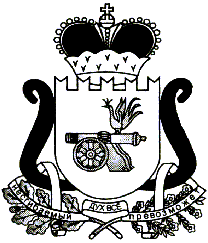 Контрольно-ревизионная комиссия муниципального образования «Ельнинский район» Смоленской областиСТАНДАРТ ВНЕШЕНГО МУНИЦИПАЛЬНОГО ФИНАНСОВОГО КОНТРОЛЯ  «Стандарт последующего контроля Контрольно-ревизионной комиссии муниципального образования «Ельнинский район» Смоленской области за использованием местного бюджета»(СФК КРК 2019/10)Вводится в действие с «29» апреля 2019г.г. ЕльняСодержание:Общие положения1.1. Стандарт внешнего муниципального финансового контроля «Стандарт последующего контроля Контрольно-ревизионной комиссии муниципального образования «Ельнинский район» Смоленской области за использованием местного бюджета» СФК КРК 2019/10 (далее – Стандарт) разработан в соответствии с Федеральным законом 07.02.2011 года №6-ФЗ «Об общих принципах организации и деятельности контрольно-ревизионных органов субъектов Российской Федерации и муниципальных образований»; Общими требованиями к стандартам внешнего государственного и муниципального контроля для проведения контрольных и экспертно-аналитических мероприятий контрольно-счетными органами субъектов Российской Федерации и муниципальных образований, утвержденных Коллегией Счетной палаты Российской Федерации (протокол от 12 мая 2012г. № 21К.; Положением о Контрольно-ревизионной комиссии муниципального образования «Ельнинский район» Смоленской области № 28 от 30 ноября 2012г. (в редакции решения Ельнинского районного Совета депутатов от 28.08.2015 №44); Регламентом  Контрольно-ревизионной комиссии муниципального образования «Ельнинский район» Смоленской области, утвержденным распоряжением председателя Контрольно-ревизионной комиссии муниципального образования «Ельнинский район» Смоленской области от 23 марта 2015г. № 091.2. Стандарт разработан для использования сотрудниками Контрольно-ревизионной комиссии муниципального образования «Ельнинский район» Смоленской области (далее - Контрольно-ревизионной комиссии) при организации и проведении последующего контроля за исполнением местного бюджета и подготовки заключений Контрольно-ревизионной комиссии по каждому главному администратору бюджетных средств и заключения на годовой отчет об исполнении местного бюджета.1.3. Целью Стандарта является установление единых требований, правил и процедур по проведению последующего контроля за исполнением бюджета.1.4. Задачами Стандарта являются установление:- целей, задач, предмета и объектов последующего контроля за исполнением бюджета;- основных этапов организации и проведения последующего контроля за исполнением бюджета.1.5. Предметом Стандарта является установление характеристик, правил и процедур осуществления последующего контроля за использованием бюджета.1.6. Внесение изменений и дополнений в настоящий Стандарт осуществляется на основании решения Председателя Контрольно-ревизионной комиссии. Решение вопросов, не урегулированных настоящим Стандартом, осуществляется Председателем Контрольно-ревизионной комиссии.Цели, задачи, предмет и объекты последующего контроля за использованием бюджета  Контрольно-ревизионной комиссией муниципального образования «Ельнинский район» Смоленской области»Последующий контроль за исполнением бюджета является формой контрольной и экспертно-аналитической деятельности Контрольно-ревизионной комиссии, осуществляемой путем проведения контрольных и экспертно-аналитических мероприятий, внешней проверки годовой бюджетной отчетности главных администраторов средств бюджета и внешней проверки годового отчета об использовании бюджета в соответствии с настоящим Стандартом.Последующий контроль за исполнением бюджета представляет собой:-  комплекс контрольных и экспертно-аналитических мероприятий по проверке исполнения Решения о бюджете на отчетный финансовый год и плановый период;-  внешнюю проверку годовой бюджетной отчетности главных администраторов средств бюджета и годового отчета об исполнении бюджета;- подготовку заключений Контрольно-ревизионной комиссии по каждому администратору средств бюджета и заключения на годовой отчет об исполнении бюджета;- представление их в Ельнинский Совет депутатов и Главе муниципального образования «Ельнинский район» Смоленской области.2.3. Целями последующего контроля за исполнением бюджета являются:- анализ  соответствия фактических показателей бюджета показателям, утвержденным решением о бюджете;- определение полноты и своевременности исполнения показателей бюджета;-  установление законности исполнения бюджета;- проверка достоверности учета и отчетности;- анализ  эффективности использования средств бюджета.Задачами последующего контроля за исполнением бюджета являются: - установление соответствия исполнения Решения о бюджете на отчетный финансовый год и плановый период положениям Бюджетного кодекса Российской Федерации и иным нормативным правовым актам;- проверка выполнения главными администраторами доходов бюджета, главными распорядителями и получателями средств бюджета, главными администраторами источников финансирования дефицита бюджета бюджетных полномочий, установленных Бюджетным кодексом Российской Федерации;- анализ показателей исполнения бюджета за отчетный финансовый год по главному администратору средств бюджета и показателей, содержащихся в материалах бюджетных проверок по доходам, расходам и источникам финансирования дефицита бюджета, представленных главным администратором средств бюджета;- установление на документальной основе показателей кассового исполнения бюджета, а так же достоверности бюджетной отчетности об исполнении бюджета каждого главного администратора средств бюджета по доходам, расходам  и источникам финансирования дефицита бюджета;- сопоставление фактических показателей исполнения бюджета с показателями, утвержденными решениями о бюджете на отчетный финансовый год и плановый период;- оценка эффективности администрирования доходов бюджета и источников финансирования дефицита бюджета;- установление законности, целевого, результативного и эффективного использования средств бюджета;- проверка соблюдения порядка ведения бюджетного учета, составления и представления бюджетной отчетности;Комплексная оценка причин неисполнения бюджета и недостижения результатов использования средств бюджета, выявление резервов в планировании и исполнении бюджета;- проверка эффективности распоряжения, использования и управления собственностью;- проверка и анализ надежности и эффективности внутреннего финансового аудита;- осуществление контроля реализации функций исполнительно-распорядительного органа в установленной сфере деятельности.Предметом последующего контроля за исполнением бюджета является процесс исполнения Решения о бюджете на отчетный финансовый год и плановый период. В ходе проведения последующего контроля за исполнением бюджета осуществляется проверка следующих документов, содержащих данные и информацию о его предмете:- годовой отчет об исполнении бюджета;- документы и материалы, представляемые одновременно с годовым отчетом об исполнении бюджета;- годовая бюджетная отчетность главного администратора средств бюджета;- прогноз поступлений доходов в бюджет, показателей по источникам финансирования дефицита бюджета, расчеты при формировании проекта бюджета;- обоснования бюджетных ассигнований на отчетный финансовый год и плановый период, представленные главными распорядителями в Контрольно-ревизионную комиссию при формировании проекта решения о бюджете на отчетный финансовый год и плановый период, а так же при внесении изменений в Решение о бюджете;- утвержденная сводная бюджетная роспись и сводная бюджетная роспись с изменениями;- иная отчетность, предусмотренная нормативными правовыми актами Российской Федерации;- документы (в том числе муниципальные контракты, договоры, первичные документы и иные финансовые документы), обосновывающие операции со средствами бюджета, в том числе выделенными в виде субсидий;- документы, подтверждающие исполнение Решения о бюджете на отчетный финансовый год и плановый период главными администраторами средств бюджета. Нормативные правовые акты и распорядительные документы, регламентирующие процесс исполнения бюджета.2.6. Объектами последующего контроля за исполнением бюджета являются:- главные администраторы средств бюджета;- органы местного самоуправления;- муниципальные организации и учреждения;- муниципальные унитарные предприятия;- иные получатели средств бюджета.Подготовка, структура, содержание, рассмотрение и предоставление заключений  Контрольно-ревизионной комиссией  муниципального образования «Ельнинский район» Смоленской области» по каждому главному администратору бюджетных средств3.1. Подготовка заключений о результатах проверки исполнения Решения о бюджете на отчетный финансовый год и плановый период Контрольно-ревизионной комиссией по главным администраторам средств бюджета, а также отчетности об исполнении бюджета за отчетный финансовый год, осуществляется инспектором Контрольно-ревизионной комиссии с последующим утверждением председателем Контрольно-ревизионной комиссии.В ходе подготовки проектов заключений председатель и инспектор Контрольно-ревизионной комиссии (при необходимости) предварительно прорабатывают основные положения подготовленных проектов заключений с руководством главных администраторов средств бюджета.Проведение внешней проверки годового отчета об исполнении бюджета, а так же документов и материалов, представленных вместе с ним4.1. Проверка годового отчета об исполнении бюджета, а так же документов и материалов, предоставленных одновременно с отчетом, обеспечивается на основании результатов комплекса контрольных и экспертно-аналитических мероприятий по проверке исполнения Решения о бюджете на отчетный финансовый год и плановый период и внешней проверки бюджетной отчетности об исполнении бюджета за отчетный год.4.2. Результаты проверки и анализа указанных документов и материалов представляются в составе предложений направлений деятельности   Контрольно-ревизионной комиссии для включение их в заключение на отчет об исполнении бюджета за отчетный год.Формирование и примерная структура заключения Контрольно-ревизионной комиссией муниципального образования «Ельнинский район» Смоленской области» на годовой отчет об исполнении бюджетаПодготовка заключения Контрольно-ревизионной комиссии осуществляется в соответствии с Бюджетным кодексом Российской Федерации, планом работы  Контрольно-ревизионной комиссии на отчетный год. Оно готовится на основании:- результатов комплекса контрольных и экспертно-аналитических мероприятий по проверке исполнения решения о бюджете на отчетный финансовый год плановый период внешней проверки бюджетной отчетности главных администраторов средств бюджета и внешней проверки годовой бюджетной отчетности об исполнении бюджета за отчетный финансовый год;- данных тематических проверок исполнения бюджета за отчетный финансовый год;- результатов предварительного аудита формирования бюджета на отчетный финансовый год;- результатов оперативного анализа исполнения и контроля за организацией исполнения бюджета на отчетный финансовый год.Проект заключение готовится в соответствии с приказом Председателя Контрольно-ревизионной комиссии.Он рассматривается  и утверждается Председателем Контрольно-ревизионной комиссии.Общие положения3 стр.Цели, задачи, предмет и объекты последующего контроля за использованием бюджета  Контрольно-ревизионной комиссией муниципального образования «Ельнинский район» Смоленской области»4 стр.Подготовка, структура, содержание, рассмотрение и предоставление заключений  Контрольно-ревизионной комиссией  муниципального образования «Ельнинский район» Смоленской области» по каждому главному администратору бюджетных средств7 стр.Проведение внешней проверки годового отчета об исполнении бюджета, а так же документов и материалов, представленных вместе с ним7 стр.Формирование и примерная структура заключения Контрольно-ревизионной комиссией муниципального образования «Ельнинский район» Смоленской области» на годовой отчет об исполнении бюджета8 стр.